Муниципальное бюджетное дошкольное образовательное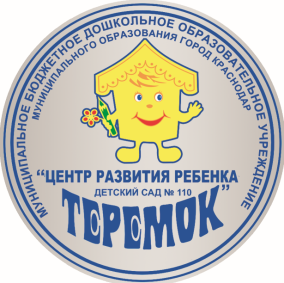 учреждение муниципального образования город Краснодар
«Центр развития ребёнка – детский сад №110 «Теремок»Консультация для воспитателей:«Экологические игры в совместно-организованной деятельности в ДОУ»Воспитатель: Филатова Г.И.Дата: 02.11.2020г.Краснодар 2020Консультация для педагогов«Экологические игры в совместно-организованной деятельности в ДОУ»Особую роль в экологическом образовании и воспитании занимает период дошкольного детства, когда закладываются основы мировоззрения человека, формируется его отношение к окружающему миру. В дошкольном возрасте происходят значимые изменения в познавательной сфере ребенка. Образный характер мышления, специфичный для дошкольного возраста, определяется тем, что ребенок устанавливает связи и отношения между предметами, прежде всего, на основе непосредственных впечатлений. Ведущее значение в развитии интеллектуальных и личностных процессов имеет общение ребенка с взрослым - оно определяет его эмоциональное самочувствие, отношение к людям и окружающему миру в целом. Формируя у детей теплое, любовное отношение к реальной природе, конкретному ее объекту или явлению, взрослые помогают им прочувствовать и осмыслить красоту и совершенство в природе, особенно на экскурсиях, сопровождаемых эмоциональными беседами.Очень важно, чтобы к моменту поступления в школу ребенок был зрелым не только в физическом и социальном отношении, но и достиг определенного уровня умственного и эмоционально-волевого развития. Ребенок должен владеть мыслительными операциями, уметь обобщать и дифференцировать предметы и явления окружающего мира, уметь планировать свою деятельность и осуществлять самоконтроль. На этой основе должна формироваться экологическая культура.Ведущей деятельностью детей дошкольного возраста является игра. «Игра - это эмоциональная деятельность: играющий ребенок находится в хорошем расположении духа, активен и доброжелателен. Эффективность ознакомления с природой в большой степени зависит от их эмоционального отношения к воспитателю, который обучает, даёт задания, организует наблюдения и практическое взаимодействие с растениями и животными. Поэтому первый момент, который объединяет два аспекта педагогики (игру и ознакомление с природой), заключается в том, чтобы «погрузить детей в любимую деятельность и создать благоприятный эмоциональный фон для восприятия «природного» содержания». Второй момент, игра экологического содержания оказывает влияние на формирование бережного отношения к природеСреди многообразия игр для дошкольников особое место принадлежит дидактическим играм. Дидактические игры - это разновидность игр с правилами, специально создаваемых педагогикой в целях воспитания и обучения детей. Эти игры направлены на решение конкретных задач обучения, но в то же время в них проявляется воспитательное и развивающее влияние игровой деятельности.         Дидактический материал позволяет сделать учебный материал увлекательным, создать радостное настроение.        Дидактические игры разнообразны по своему содержанию, игровому материалу, игровым действиям, познавательной деятельности.           Дидактические игры экологического содержания разнообразны в зависимости от решаемых при их использовании задач.             Использовать дидактические игры для расширения и углубления экологических представлений следует с учетом тех представлений, которые могут быть сформированы у детей старшего дошкольного возраста:о многообразии и разнообразии природных объектов, о растениях и животных как живых организмах;о взаимосвязях и взаимозависимостях в природе (между неживой и живой природой, между объектами живой природы);о человеке как части природы;о культуре поведения в природе.Пониманию детьми содержащихся в дидактической игре задач, созданию особого эмоционального игрового настроения содействует включение в её ход куклы, сказочного персонажа, который объясняет правила игры, следит за их соблюдением, поощряет ребят.Повышению интереса к дидактической игре и природным объектам, которые обыгрываются, способствует также введение элемента соревнования, как индивидуального, так и командного, а также проблемных ситуаций.      Само по себе наличие экологических представлений не гарантирует экологически целесообразного поведения личности. Для этого необходимо ещё и соответствующие отношения к природе. Оно определяет характер целей взаимодействия с природой, его мотивов, готовность поступать с точки зрения экологической целесообразности.        Серия дидактических игр для воспитания эмоционально-ценностного отношения к природе включает игры:        1)  для развития эстетического восприятия природы (чувства прекрасного в природе, эмоционального отношения к ней);        2)   для формирования нравственно-оценочного опыта поведения дошкольников в природе.Суть дидактических игр для развития эстетического восприятия природы состоит в том, что дошкольники при непосредственном контакте с природными объектами (наблюдении или более близком контакте; прикосновении к растению, животному, поглаживание ствола, листьев и т.д.) должны рассказывать что-либо интересное об объекте природы. Это могут быть особенности внешнего вида, особенности роста, развития, ухода или случаи бережного (жестокого) отношения людей к растениям, животнымВ процессе общения с природой в игровой форме у детей воспитывается эмоциональная отзывчивость, формируется умение и желание активно беречь и защищать природу, видеть живые объекты во всём многообразии их свойств и качеств, особенностей и проявлений; участвовать в создании необходимых условий для нормальной жизнедеятельности живых существ, находящихся в сфере детской досягаемости; понимать важность охраны природы, осознанно выполнять нормы поведения в природе. Необходимо подчеркнуть, что в играх, направленных на развитие эстетического восприятия природы, ранее накопленные знания, умственные действия особенно обогащают и расширяют сферу чувств и переживаний, придают им осмысленность.Основу дидактических игр для формирования нравственно-оценочного опыта поведения в природе составляют определенные ситуации. В ходе игр обсуждаются последствия хороших и сверстников, идёт поиск собственных решений в трудных ситуациях, дети учатся мотивировать свои решения.Особенностью дидактических игр этого блока является то, что они не дают детям готовый рецепт поведения в готовом виде, а постепенно подводят их к собственных выводам и заключениям.  Это более ценно, нежели простое предложение запретов и предписаний, в соответствии с которыми дети должны действовать.Эффективность дидактических игр экологического содержания целиком зависит от создания условий и правильного их использования. Необходимым условием для успешной реализации дидактической игры экологического содержания является наличие игрового материала: комплекты игрушек, куклы, изображающие персонажей известных сказок, разнообразный раздаточный материал, комплекты настольно-печатных игр.          Дидактические игры экологического содержания целесообразно проводить с небольшой подгруппой детей, использовать их вариативно в зависимости от уровня сформированности экологических представлений и возрастных особенностей дошкольников.         Эффективность игры зависит от действий и подготовки воспитателя. Он продумывает, организует игру, готовит необходимую атрибутику, насыщает игру действиями, диалогами, через которые и осуществляется дидактическая цель.Чем разнообразнее по содержанию игровые действия, тем интереснее и эффективнее игровые приемы. Проведение дидактических игр в естественных условиях имеет свои сложности: дети легко отвлекаются, переключают свое внимание на посторонние предметы, на людей и т. д. Поэтому в таких играх целесообразно применять наглядный художественно оформленный материал, придумывать интересные игровые моменты, действия, занять всех детей решением единой задачи. В своей практике воспитатели прибегали к помощи сказочного героя. При помощи сказочного героя можно провести любую игру, например: "Лесная полянка", "Весенний лес", "Построй домик животному", "Приготовь лекарство" и т. д. Игру можно оформить и музыкальным сопровождением. Детям очень нравятся игры, участвуя в которых они могут выиграть, опираясь на свои знания.В процессе экологического образования дошкольников используются следующие виды дидактических игр:предметные;настольно-печатные;словесные.Предметные игры. Это игры с использованием различных предметов природы (листья, шишки, семена, камешки и т.д.) Предметные игры рекомендуется использовать с целью уточнения и конкретизации знаний детей о качествах и свойствах объектов природы. Предметные игры учат детей обследовать, развивают сенсорику ребенка. Как пример предметных игр можно привести – «Чудесный мешочек», «Вершки и корешки, «С чьей ветки детки», «Узнай по вкусу» и т.д. Предметные игры можно использовать во всех возрастных группах, как в коллективных занятиях, так и индивидуальных, усложняя содержание игры в зависимости от возрастных и индивидуальных возможностей детей.Настольно – печатные игры. Это игры типа лото, домино, разрезных картинок («Зоологическое лото», «Ботаническое лото», «Ягоды и фрукты» «Грибы» и пр.). Данные игры дают возможность систематизировать знания детей о растениях, животных, явлениях природы. Большое влияние они оказывают на развитие логического мышления дошкольников, развивают способность быстро, мобильно использовать имеющиеся знания в новой ситуации. Настольно-печатные игры целесообразно использовать в работе с небольшой подгруппой детей. Эффективны они и при организации индивидуальной коррекционной работы.Словесные игры. Это игры, не требующие никакого наглядного материала. Их содержанием являются устные вопросы относительно уже имеющихся у детей представлений о мире природы. Примером словесных игр могут быть ответы на различные вопросы: «Кто летает, кто бегает, а кто прыгает?», «Когда это бывает?», «Кто живет в воде, кто летает в воздухе, кто живет на земле?» и пр. Словесные игры проводятся с целью закрепления, обобщения, систематизации имеющихся у детей представлений о мире природы. Они являются эффективным средством развития внимания. Памяти, сообразительности дошкольников, хорошо развивают речь детей. Данный вид игр не требует специальных условий, его можно организовать как в помещении, так и на прогулке.Подвижные игры природоведческого характера связаны с подражанием повадкам животных, их образу жизни. Это игры типа «Наседка с цыплятами», «Мыши и кот», «Солнышко и дождик», «Волки и овцы» и т.д.  Подражая действиям, имитируя звуки, дети закрепляют знания; получаемая в ходе игры радость способствует углублению интереса к природе.Большое значение для развития детей имеют творческие игры, связанные с природой. В них дошкольники отражают впечатления, полученные в процессе занятий и повседневной жизни. Основная особенность творческих игр: они организуются и проводятся по инициативе самих детей, которые действуют самостоятельно. Во время игр дети усваивают знания о труде взрослых в природе, идет процесс осознания значения труда взрослых, формируется положительное отношение к нему самостоятельный характер творческих игр не дает возможность воспитателю использовать их как метод обучения детей новым знаниям, навыкам и умениям, но они помогают выявить степень усвоения детьми тех или иных знаний, отношений.Одним из видов творческих игр являются строительные игры с природным материалом (песок, снег, глина, камешки, шишки и т.д.). В этих играх дети познают свойства и качества материалов, совершенствуют свой чувственный опыт. Воспитатель, руководя такой игрой, которые организуются с целью разрешения возникающих вопросов: почему в одних условиях снег лепится, а в других – нет и т.д. в каждой возрастной группе должны быть созданы условия для игр с природным материалом во все времена года. Это песочные дворики и столы, резиновые фигурки людей и животных, фанерные силуэты домов и деревьев, шишки, веточки, желуди, репейник, металлические каркасы, с помощью которых лепят снежные фигурки, печатки для создания «картин» на снегу, оборудование для поделки цветного льда и т.д.Ценность природного материала – в возможности его разнообразного использования, что помогает детям открывать все новые и новые свойства и качества предметов. Педагог должен помочь воспитанникам в отборе и использовании природного материала.При проведении дидактических игр необходимо опираться на следующие принципы: системности, развивающего обучения, доступности, принцип опоры на ведущую деятельность детей.Специфика дидактики, предполагает постепенное усложнение игр от группы к группе, подразумевает их вариативность. Если младшей группе знакомство с дикими и домашними животными происходит в таких дидактических играх, как «назови, кто это?», «изобрази животного», «узнай по голосу», и других, то в средней группе – в играх типа «угадай, кто где живет?», «помоги животному», «большие и маленькие» и т.д. Дети старшего дошкольного возраста успешно справляются со следующими играми: «Зоопарк», «Логические цепочки», «Придумай про животную загадку», «Путешествие в Африку». Старшие дети разгадывают кроссворды, решают ребусы, проводят эксперименты, длительные наблюдения за животными и растениями, с удовольствием отвечают на вопросы разнообразных викторин. Часто игры экологического содержания возникают по инициативе самих детей, что говорит об их заинтересованности.Дидактические игры экологического содержания необходимо проводить и во время экскурсий и целевых прогулок, при ознакомлении детей с трудом взрослых при обучении их трудовой деятельности в природе, а также в экспериментальной деятельности дошкольников. 	Игра, являясь ведущей деятельностью детей дошкольного возраста, обогащает и развивает личность, поэтому она широко используется нами в практике. Игра доставляет радость ребенку, поэтому познание природы, общение с ней, проходящие на её фоне, будут особенно эффективны; игра создает оптимальные условия для воспитания и обучения.Игра, как метод экологического воспитания, это игра, специально организованная воспитателем и привнесенная в процесс познания природы и взаимодействия с ней. Игра помогает детям усвоить качество предметов и уточнить представления, полученные в процессе наблюдения в природе. Формирует у детей мотивацию к познанию, учитывая возрастные особенности детей, создаёт условия эмоционального комфорта, способствует формированию отзывчивости, как одно из необходимых нравственных качеств дошкольников.Экологические игрыСуществует множество игр, которые помогают детям расширить и уточнить свои представления о животных. В процессе таких игр дошкольники не просто получают определенные знания, но у них формируется эмоциональное отношение к животным, восприятие их именно как живых существ.В свете требований к организации образовательного процесса особое значение приобретают многофункциональные игры с выраженным образовательным содержанием.Предлагаемые игры отвечают именно таким характеристикам и позволяют решать несколько образовательных задач.Игры с ящиком ощущений.В ящик ощущений кладутся шишки, ягоды или другая пища того или иного животного; материал для постройки гнезда (веточки, мох); перо, кусочек меха («одежда» животного) или другие предметы, так или иначе связанные с жизнью определенных животных.Первый вариантРебенок на ощупь определяет лежащий в ящике предмет и рассказывает, с каким животным и как он связан.Второй вариантНа столе лежат карточки с изображением разных животных. Ребенок на ощупь определяет лежащий в ящике предмет и выбирает карточку с изображением животного, с которым этот предмет связан, объясняет свой выбор.Третий вариантРебенок на ощупь определяет лежащий в ящике предмет и рассказывает детям о его особенностях (этот предмет легкий, шершавый, теплый и т.п.). дети отгадывают предмет по описанию, а затем называют связанное с ним животное.Четвертый вариантРебенок трогает руками предмет, но ничего при этом не рассказывает. Дети отгадывают, что лежит в ящике ощущений. Для этого они задают наводящие вопросы: этот предмет легкий или тяжелый? Холодный или горячий?Пятый вариантРебенок трогает руками предмет, но ничего при этом не рассказывает. Дети отгадывают, к какому животному этот предмет имеет отношение, задавая разные вопросы, например: это животное живет в лесу? Это животное ест рыбу? И т.п.Шестой вариантПедагог передает ящик ощущений по кругу. Каждый ребенок опускает руки в ящик ощущений и называет одну из характеристик предмета. Например, первый ребенок говорит: «Этот предмет гладкий». Второй ребенок добавляет: «Этот предмет тяжелый» и т.д. в заключение взрослый помогает детям перечислить все характеристики лежащего в ящике ощущений предмета и назвать сам предмет и обсудить, как он связан с миром животных.Использование прищепок стимулирует работу пальчиков. Задания на пересчет прищепок (сколько всего, сколько прищепок одного цвета, сколько прищепок другого цвета, на сколько прищепок одного цвета меньше (больше), чем другого и т.п.) позволяют усложнить игры элементами тренировки первоначальных арифметических навыков.Игра «Разноцветные прищепки»Игровое поле разделено на две части. На первой из них изображены объекты, к которым нужно подобрать правильный ответ. Картинки помещают в разноцветные рамки или помечают цветным кружком. На второй части игрового поля изображены варианты ответов (рисунки). Ребенок находит соответствующую заданию (парную) картинку и отмечает ее прищепкой, цвет которой совпадает с цветом рамки картинки-задания.Игра «Солнышко»Для игры потребуются: набор карточек-заданий и прищепки разного цвета. Карточка-задание – это круг, разделенный на 6-8 секторов. В каждом секторе – картинка. В центре круга находится основной символ, который определяет тему игры. Символ помогает детям понять задание без помощи взрослого. Например, если в центре изображена капелька, ребенок должен найти животных, для которых вода является «домом», местом обитания. Содержание нескольких картинок в секторах связано с темой игры, остальные не имеют к ней отношения. Выполняя задания, ребенок отмечает нужные (то есть относящиеся к данной теме) сектора, к примеру, синими прищепками, а не относящиеся к ней – красными. Карточка с выполненным заданием благодаря прищепкам становится похожей на солнышко. Также можно изготовить карточки по темам «Пустыня», «Горы», «Льдина» и др.